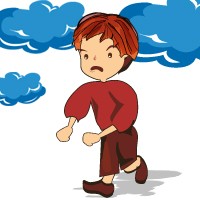 ПОМОЩЬ ПРИ ГНЕВЕ, ЗЛОСТИ, АГРЕССИИСведите к минимуму количество окружающих.Дайте пострадавшему возможность «выпустить пар» (например, выговориться или избить подушку).Поручите работу, связанную с высокой физической нагрузкой.Демонстрируйте благожелательность. Даже если вы не согласны с пострадавшим, не обвиняйте его самого, а высказывайтесь по поводу его действий. В противном случае агрессивное поведение будет направлено на вас. Нельзя говорить: «Что ты за человек!?». Надо говорить: «Ты ужасно злишься, тебе хочется все разнести вдребезги. Давай вместе попытаемся найти выход из этой ситуации».Старайтесь разрядить обстановку смешными комментариями или действиями, но только в том случае, если это уместно.Если вы ругаете, не принимайте агрессивные позы: беседа сквозь зубы, сжатые кулаки, сжатые челюсти.НЕ переходите на крик.Старайтесь на агрессию ребенка отвечать мирно, это быстрее его успокоит.Агрессия может быть погашена страхом наказания, если:—   нет цели получить выгоду от агрессивного поведения;наказание не должно стать унижением для ребенка; —    наказание строгое и вероятность его осуществления велика.